June 15, 2020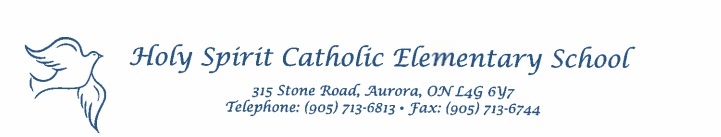 Dear Parent(s)/Guardian(s),I hope everyone is enjoying the beautiful weather this weekend. We hope you will be able to join us for the Virtual Graduation Mass being celebrated on Tuesday, June 16th at 10:00 am. Our Yearbook now has the option of adding a personal message to your order and there are some summer programs you may be interested in enrolling your child in.  Please see the information below for more details.Our Lady of Grace ParishPlease see the attached image for information regarding the opening of Our Lady of Grace Parish.Parent Retrieval/Access to The SchoolOn Thursday, June 18th, 2020 parents/guardians will have access to the school to retrieve the personal items of our students.  A reminder that teachers have placed all student belongings in a labelled bag for pick-up at your scheduled time.  We look forward to seeing you then.Elementary Virtual Summer Learning ProgramsFor information on educational Elementary Summer Programs please visit https://ce.ycdsb.ca/elementary-programs/ .  Parents who have students who are currently in Grades 1 to 5 may be interested in the Leap Ahead Program.  I have attached the flyer below.  Registration closes on June 22nd, 2020.  There is also a Skills Development program for our students in Grades 6 to 8.Psychology NewsletterThe YCDSB Newsletter attached contains steps that you can take to help your child/adolescent with the anxiety and isolation they may be feeling due to the events of Covid-19.  Please see the newsletter for more information.YearbookPlease continue to send in pictures of your child/children engaged in distance learning that can help us to capture this time in their educational journey.  They will help us in completing our Yearbook.  We have added the opportunity for parents to include messages in the yearbook.  Parents may submit messages to me at anthony.modica@ycdsb.ca. You may write a message of 25 words or less to your child(ren) that will appear in the yearbook for the cost of $5.00 per message. Please click on 'Buy a Yearbook Ad' and then select 'Student Dedication'.If you haven’t ordered already, please order your yearbook by June 30th,2020. Purchases can only be made with a credit card online. Thank you for your support.Mass for all YCDSB GraduatesPlease join us on Tuesday, June 16th, 2020 at 10 am for our Grade 8 Graduation Mass.  The mass will be celebrated by His Eminence Archbishop Cardinal Collins for all Grade 8 and Grade 12 graduates. You can join the live stream by visiting: www.stmichaelscathedral.com/live. For those who may not be able to join us at that time, a recording of the Mass can be accessed anytime following the broadcast at St. Michaels Cathedral Basilica VideosKindergarten Registration for 2020-2021 School YearWe continue to accept online registrations. Please visit our Holy Spirit Kindergarten Google Site for more information regarding our Kindergarten program.School Website & TwitterStay connected with our Holy Spirit Website. Add us as on Twitter and tag us: @HST_YCDSBYours in Catholic Education,Mr. A. ModicaPrincipalanthony.modica@ycdsb.caTimeSurnamesTimeSurnames9:05 am - 9:20 amA - CAR12:05 pm - 12:20 pmLJ- M 9:30 am - 9:45 amCAS- DEP12:30 pm - 12:45 pmN- P 9:55 am - 10:10 amDEQ- F12:55 pm -  1:10 pmQ- SE10:20 am - 10:35 amG-I 1:20 pm -   1:35 pmSF- T10:45am - 11:00 amJ- Li 1:45 pm -   2:00 pmU- Z